SOLICITUD  DE  INSCRIPCIÓN  COMO   SOCIO/A  DE  LA  ASOCIACIÓN EMPRESA___________________________________________________________________________CIF______________________________ Fecha de Consitución__________________________________NOMBRE Y APELLIDOS ______________________________________________________________DNI: _____________________________  Fecha de Nacimiento:  _______________________________Teléfonos: ____________________________________________________________________________Fax ______________________  Correo electrónico: __________________________________________Domicilio ____________________________________________________________________________Población: __________________________ C.P. _______________ Provincia _____________________Por la presente y reuniendo los requisitos establecidos por esta Asociación, SOLICITO el ALTA como MIEMBRO-SOCIO/A de la Asociación de comerciantes del henares, a partir de la fecha más abajo indicada, comprometiéndome a abonar las cuotas que en su caso la asociación establezca y aceptando los términos que se reflejan en los Estatutos de la Asociación. Alcalá de Henares, a ______ de  ________________________ de ________Firmado: ______________________________________                                                            (Nombre, apellidos y firma)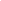 --------------------------------------------------------------------------------------